	Утверждаю директор МБОУ «Фатневская СОШ им.Героя Советского Союза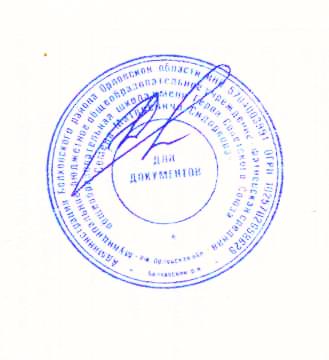 С.М.Сидоркова»________Н.В.ЛёвинаМеню на 11 февраля 2021. для обучающихся 1-4 классовОтветственный за организацию питания   Костромина И,А.Наименование блюдаМасса порции(в гр.)Калорийность порцииЦена(в руб.)ЗавтракЗавтракЗавтракВермишель молочная 20019514-85Чай с сахаром200571-18Хлеб пшеничный с  маслом40/102392-66                                            Итого:                                            Итого:49118-69ОбедОбедОбедСуп -свекольник250104,167-26Плов200         244           23-80Компот из сух. фруктов200138           2-21Хлеб ржаной,пшеничный1102285-33                                                              Итого:                                                              Итого:714,16          38-60                                                    Всего за день:                                                    Всего за день:1205,1657-29